ЧЕРКАСЬКА МІСЬКА РАДА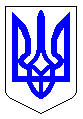 ЧЕРКАСЬКА МІСЬКА РАДАВИКОНАВЧИЙ КОМІТЕТРІШЕННЯВід 12.01.2021 № 07Про  встановлення  розміру внесків за встановлення вузлів комерційного обліку теплової енергії та постачання гарячої води власникам (співвласникам) будівель, які приєднані до інженерних мереж КПТМ «Черкаситеплокомуненерго»              Відповідно до статті 28 Закону України “Про місцеве самоврядування в Україні”,  пункту 2 частини 3 статті 4 Закону України «Про житлово - комунальні послуги», статті 20 Закону України «Про теплопостачання», Закону України «Про комерційний облік теплової енергії та водопостачання», Наказу Міністерства регіонального розвитку, будівництва та житлово-комунального господарства України від 05.06.2018 № 129 «Про затвердження методики визначення розміру внесків за встановлення, обслуговування та заміну вузлів комерційного обліку та їх розподілу між споживачами комунальних послуг, власниками (співвласниками) приміщень, обладнання індивідуальними системами опалення та/або гарячого водопостачання», розглянувши звернення директора комунального підприємства теплових мереж «Черкаситеплокомуненерго» (листи від 01.07.2020 № 12775-01-18 та від 12.11.2020 № 23630-01-18), виконавчий комітет Черкаської міської радиВИРІШИВ:          1. Встановити розмір внесків за встановлення вузлів комерційного обліку теплової енергії та постачання гарячої води власникам (співвласникам) будівель м. Черкаси, які приєднані до інженерних мереж комунального підприємства теплових мереж «Черкаситеплокомуненерго» Черкаської міської ради в розрізі кожної будівлі окремо згідно з додатком.          2. Доручити управлінню інформаційної політики Черкаської міської ради  (Крапива Ю.Б.)  оприлюднити це рішення в засобах масової інформації..3. Контроль за виконанням рішення покласти на директора департаменту житлово-комунального комплексу Яценка О.О.Міський голова 						                        А.В. БондаренкоДодаток  ЗАТВЕРДЖЕНОрішення виконавчого комітетуЧеркаської міської ради від ___________ №_____Директор департаменту житлово – комунального комплексу                                                    О.О.ЯценкоРозмір внесків за встановлення вузлів комерційного обліку теплової енергії та постачання гарячої води власникам (співвласникам) будівель, які приєднані до інженерних мереж КПТМ «Черкаситеплокомуненерго»Розмір внесків за встановлення вузлів комерційного обліку теплової енергії та постачання гарячої води власникам (співвласникам) будівель, які приєднані до інженерних мереж КПТМ «Черкаситеплокомуненерго»Розмір внесків за встановлення вузлів комерційного обліку теплової енергії та постачання гарячої води власникам (співвласникам) будівель, які приєднані до інженерних мереж КПТМ «Черкаситеплокомуненерго»Розмір внесків за встановлення вузлів комерційного обліку теплової енергії та постачання гарячої води власникам (співвласникам) будівель, які приєднані до інженерних мереж КПТМ «Черкаситеплокомуненерго»№п/пАДРЕСА, вул., пров. Всього на будинок 5 роківРозмір внеску, грн. з ПДВРозмір внеску, грн. з ПДВ№п/пАДРЕСА, вул., пров. Всього на будинок 5 роківВсього на будинок 1 рікна 1 приміщення, грн. з ПДВ№п/пАДРЕСА, вул., пров. Всього на будинок 5 роківВсього на будинок 1 рікв квартал123451вул. Гоголя, 206 70273,2014054,6421,692вул. Гоголя, 221      93564,0018712,8017,593вул. Грушевського, 7368840,4013768,0833,754вул. Дахнівська, 2646698,009339,602334,905вул. М.Залізняка, 96/338607,607721,52482,606вул. Менделєєва, 8а (2ввід)33174,006634,801658,70